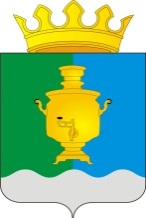 АДМИНИСТРАЦИЯПОЕДУГИНСКОГО СЕЛЬСКОГО ПОСЕЛЕНИЯСУКСУНСКОГО РАЙОНА ПЕРМСКОГО КРАЯПОСТАНОВЛЕНИЕ08.12. 2016 г.                                                                                                     № 177Об утверждении Порядка размещенияинформации о среднемесячной заработнойплате руководителей, их заместителей иглавных бухгалтеров муниципальных учрежденийМО «Поедугинское сельское поселение»Суксунского муниципального районав информационно-телекоммуникационной сети ИнтернетВ соответствии со статьей  349.5 Трудового кодекса Российской Федерации, администрация МО «Поедугинское сельское поселение» ПОСТАНОВЛЯЕТ:1. Утвердить прилагаемый  Порядок размещения информации о среднемесячной заработной плате руководителей, их заместителей и главных бухгалтеров муниципальных учреждений  МО «Поедугинское сельское поселение» Суксунского муниципального района в информационно-телекоммуникационной сети Интернет.2. Разместить  настоящее Постановление на официальном сайте Суксунского муниципального района.3.Настоящее Постановление вступает в силу с даты официального размещения  на официальном сайте  Суксунского муниципального района.4. Контроль за исполнением постановления оставляю за собой. Глава администрацииПоедугинского сельского поселения                            А.В. Рогожников                                       УТВЕРЖДЕНПостановлением администрации Поедугинское сельского поселения от 08.12. 2016г.  года № 177                                                                        ПОРЯДОКРАЗМЕЩЕНИЯ ИНФОРМАЦИИ О СРЕДНЕМЕСЯЧНОЙ ЗАРАБОТНОЙПЛАТЕ РУКОВОДИТЕЛЕЙ, ИХ ЗАМЕСТИТЕЛЕЙ И ГЛАВНЫХБУХГАЛТЕРОВ МУНИЦИПАЛЬНЫХ УЧРЕЖДЕНИЙ МО «ПОЕДУГИНСКОЕ СЕЛЬСКОЕ ПОСЕЛЕНИЕ» СУКСУНСКОГО МУНИЦИПАЛЬНОГО РАЙОНАВ ИНФОРМАЦИОННО-ТЕЛЕКОММУНИКАЦИОННОЙ СЕТИ ИНТЕРНЕТI. Общие положения1.1. Порядок размещения информации о среднемесячной заработной плате руководителей, их заместителей и главных бухгалтеров муниципальных учреждений  МО «Поедугинское сельское поселение» Суксунского муниципального района в информационно-телекоммуникационной сети Интернет (далее - Порядок) разработан в целях упорядочения условий оплаты труда руководителей, их заместителей и главных бухгалтеров муниципальных учреждений Поедугинского сельского поселения и определяет процедуру размещения информации в информационно-телекоммуникационной сети Интернет.1.2. В информации, размещаемой в информационно-телекоммуникационной сети Интернет, запрещается указывать данные, позволяющие определить место жительства, почтовый адрес, телефон и иные индивидуальные средства коммуникации лиц, указанных в пункте 1.1. настоящего Порядка, а также сведения, отнесенные к государственной тайне или сведениям конфиденциального характера.II. Порядок размещения информации о среднемесячнойзаработной плате руководителей, их заместителей и главныхбухгалтеров муниципальных автономных и муниципальныхбюджетных учреждений  МО «Поедугинское сельское поселение»в информационно-телекоммуникационной сети Интернет2.1. Информация о рассчитываемой за календарный год среднемесячной заработной плате руководителей, их заместителей и главных бухгалтеров муниципальных автономных и муниципальных бюджетных учреждений  МО «Поедугинское сельское поселение» (далее - информация) размещается в информационно-телекоммуникационной сети Интернет на сайте Суксунского муниципального района в разделе «МО «Поедугинское сельское поселение».2.2.  Информация размещается до 1 апреля года, следующего за отчетным, по форме согласно приложению к настоящему Порядку. 2.3. Муниципальные  учреждения представляют  информацию в  администрацию  МО «Поедугинское сельское поселение», осуществляющую отдельные функции и полномочия учредителей муниципальных учреждений,  (далее - учредитель), до 10 марта года, следующего за отчетным, по форме согласно приложению к настоящему Порядку.2.3. Учредитель направляет информацию, представленную ему  муниципальными  учреждениями,  по согласованию специалисту отдела по связям с общественностью и внутренней политики Администрации Суксунского муниципального района в электронном виде до 20 марта года, следующего за отчетным, для размещения данной информации в течение пяти рабочих дней  на официальном сайте Суксунского муниципального района в разделе  МО «Поедугинское сельское поселение»                                                                                                                                               Приложение                                                                                        к Порядку размещения информации                                                                    о среднемесячной заработной плате руководителей, их заместителей и главных                                                                             бухгалтеров муниципальных учреждений                                                                             МО «Поедугинское сельское поселение»                                                                              в информационно-телекоммуникационной                             сети ИнтернетИНФОРМАЦИЯо среднемесячной заработной платеруководителей, их заместителей и главных бухгалтеров_________________________________________________________,(наименование муниципального учреждения)за 20___ годNФамилия, имя, отчествоДолжностьСреднемесячная заработная плата, руб.